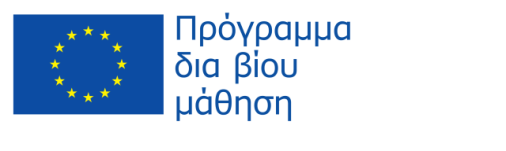 ERASMUS Placement Offer FormPlace_THESSALONIKI__________Date_______04.03.2014_____Signature_ANASTASIA NIKOLAKOUDI/DIRECTOR______Table A - Fields of Education & TrainingΗELLENIC REPUBLICMINISTRY OF EDUCATION AND RELIGIOUS AFFAIRS, CULTURE AND SPORTS------STATE SCHOLARSHIPS FOUNDATION(Ι.Κ.Υ.)DIRECTORATE FOR SPECIAL PROGRAMMESAND INTERNATIONAL SCHOLARSHIPSUNIT FOR EUROPEAN UNION PROGRAMMES------EMPLOYER INFORMATION EMPLOYER INFORMATION Name of Organization24 PRIMARY SCHOOL OF THESSALONIKIAddressTIDEOS 26Postal Code54351CityTHESSALONIKICountryGREECETelephone00302310934600Fax00302310912519e-mail24dimthes@sch.grWebsitehttp://primarydiary.wikispaces.com/Number of Employees15Year of Foundation1980Contact PersonANASTASIA NIKOLAKOUDIDepartment/FunctionDirect Telephone Number00302310931895Direct Mobile00306977877401Direct e-mail addressanikolakoudi@gmail.comShort Description of the Company(Please attach profile of your company, max 1 page)24th Primary Public School is situated in the center of .  is the semi capital of  therefore the 2nd most populated city. Our students’ population is 117. We also run a kindergarten class consisting of 12 children. We have children, suffering from Down syndrome and difficulties with learning. We also have students coming from other countries (Albania), without forming their own class but being part of the rest of the classes among the other pupils. We take part in projects concerning theater, anti-racist educational, tradition, local history, Mediterranean diet, or being different. Our aim is to get familiar with citizens of other European countries, learn about their history and way of life, see new places, compare our customs, point out and understand similarities and differences and therefore develop a peaceful way of living together.OtherPLACEMENT INFORMATION PLACEMENT INFORMATION Number of positions offered for student placement1In the Department/Function (where the position is offered)TEACHERDescription of activities the student will be involved in The student will take part in projects and pupils’ work groups, promoting team spirit and language interchange. He/she will attend and support lessons by specially trained teachers in separate classes for pupils with special needs. Our school will focus on an exchange of information on culture, teaching theories and practice. An innovation culture shall be developed through interactive learning environments some of them being the use of the internet or skype making pedagogical use of the interactive whiteboard in every classroom. The student will be engaged in projects with an innovative European dimension enhancing thus the intercultural competence of students and teachers of the school. Together we will develop and implement programs such as Erasmus+ and e-Twinning. We can share ideas, cooperate in finding partners and participate in and work on projects, improving learning experience in this way. There are no administrative tasks involved.Duration 3  months 15thSeptember/15th December 2014Working Hours/Weekly Hours       5     /25CityTHESSALONIKIHelp with findingAccommodation YesFinancial Contribution              € NoOtherREQUIREMENTSREQUIREMENTSStudy Field (Please choose a field/s from Table A: pages 3, 4, 5 & 6 of this form)Oral and Written Language Skills Greek (level:          ) English (level: B2        ) French (level:          ) German (level:          ) Other (level:          )Computer SkillsYESDrivers license   NoOtherXDescriptionGeneral ProgrammesBasic/broad, general programmesBasic/broad, general programmesLiteracy and numeracyLiteracy and numeracyPersonal skillsPersonal skillsEducationTeacher training and education scienceTeacher training and education science (broad programmes)XTeaching and trainingEducation scienceTraining for pre-school teachersTraining for teachers at basic levelsTraining for teachers with subject specialisationTraining for teachers of vocational subjectsTeacher training and education science (others)Humanities and ArtsArtsArts (broad programmes)Fine artsMusic and performing artsAudio-visual techniques and media productionDesignCraft skillsArts (others)HumanitiesHumanities (broad programmes)ReligionxForeign languagesMother tongueHistory and archaeologyPhilosophy and ethicsHumanities (others)Social sciences, Business and LawSocial and behavioural scienceSocial and behavioural science (broad programmes)PsychologySociology and cultural studiesPolitical science and civicsEconomicsSocial and behavioural science (others)Journalism and informationJournalism and reportingLibrary, information, archiveJournalism and information (others)Business and administrationBusiness and administration (broad programmes)Wholesale and retail salesMarketing and advertisingFinance, banking, insuranceAccounting and taxationManagement and administrationSecretarial and office workWorking lifeBusiness and administration (others)LawLawScience, Mathematics and ComputingLife scienceBiology and biochemistryEnvironmental scienceLife science (others)Physical sciencePhysical science (broad programmes)PhysicsChemistryEarth sciencePhysical science (others)Mathematics and statisticsMathematicsStatisticsMathematics (others)ComputingComputer scienceComputer useComputing (others)Engineering, Manufacturing and ConstructionEngineering and engineering tradesEngineering and engineering trades (broad programmes)Mechanics and metal workElectricity and energyElectronics and automationChemical and processMotor vehicles, ships and aircraftEngineering and engineering trades (others)Manufacturing and processingManufacturing and processing (broad programmes)Food processingTextiles, clothes, footwear, leatherMaterials (wood, paper, plastic, glass)Mining and extractionManufacturing and processing (other)Architecture and buildingArchitecture and town planningBuilding and civil engineeringArchitecture and building (others)Agriculture and VeterinaryAgriculture, forestry and fisheryAgriculture, forestry and fishery (broad programmes)Crop and livestock productionHorticultureForestryFisheriesAgriculture, forestry and fishery (others)VeterinaryVeterinaryHealth and WelfareHealthHealth (broad programmes)MedicineNursing and caringDental studiesMedical diagnostic and treatment technologyTherapy and rehabilitationPharmacyHealth (others)Social servicesChild care and youth servicesSocial work and counsellingSocial services (others)ServicesPersonal servicesPersonal services (broad programmes)Hotel, restaurant and cateringTravel, tourism and leisureSportsDomestic servicesHair and beauty servicesPersonal services (others)Transport servicesTransport servicesEnvironmental protectionEnvironmental protection (broad programmes)Environmental protection technologyNatural environments and wildlifeCommunity sanitation servicesEnvironmental protection (others)Security servicesSecurity services (broad programmes)Protection of persons and propertyOccupational health and safetyMilitary and defenceSecurity services (others)Other (please list)